ANSWERSName the angles in the figure.Name the vertex and sides of each angle. Classify the following angles as acute, right, obtuse, or straight.Find the measure of each angle. Use a protractor to draw each angle. Then classify each angle.Find the indicated angle measures.Find the value of  and then the indicated angle measures.Find the indicated angle measures.Find the value of  and then the indicated angle measures.1. 2. 3.4. 5. 6.Vertex Sides Vertex Sides Vertex Sides 7.  8. 9. is a right angle is an obtuse angle is an acute angle10.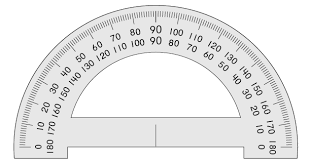 11.12.13.Obtuse angleAcute angle14.15.Right angleStraight angle16.17.16.If ,  what are 17.If , what are 18.If bisects  and  , find   and 19.If bisects  and  , find  and 20.If bisects and ,  find